เอกสารหมายเลข มคอ.6รายงานผลการดำเนินการของประสบการณ์ภาคสนามหมวดที่ 1 ข้อมูลทั่วไปหมวดที่ 2 การดำเนินการที่ต่างจากแผนการฝึกประสบการณ์ภาคสนามหมวดที่ 3 ผลการดำเนินการหมวดที่ 4 ปัญหาและผลกระทบด้านการบริหารหมวดที่ 5 การประเมินการฝึกประสบการณ์ภาคสนามหมวดที่ 6 แผนการปรับปรุงลงชื่อ                                              			วันที่ 20 เมษายน พ.ศ. 2565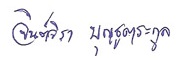  	(อาจารย์จินต์จิรา บุญชูตระกูล)อาจารย์ผู้รับผิดชอบ/อาจารย์ที่ปรึกษาการฝึกประสบการณ์ภาคสนามลงชื่อ                                              			วันที่  24 เมษายน พ.ศ. 2565	(อาจารย์จินต์จิรา บุญชูตระกูล)	     ผู้รับผิดชอบหลักสูตรชื่อสถาบันอุดมศึกษา:            มหาวิทยาลัยราชภัฏสวนสุนันทาวิทยาเขต/คณะ/ภาควิชา:       สาขาวิชาภาษาอังกฤษธุรกิจ คณะมนุษยศาสตร์และสังคมศาสตร์1. รหัสและชื่อรายวิชา           ENL4914 การฝึกประสบการณ์วิชาชีพภาษาอังกฤษธุรกิจ2. หลักสูตร           ศิลปศาสตร์บัณฑิต (ภาษาอังกฤษธุรกิจ)3. อาจารย์ผู้รับผิดชอบ/อาจารย์ที่ปรึกษาการฝึกประสบการณ์ภาคสนาม           อาจารย์จินต์จิรา บุญชูตระกูล4. ภาคการศึกษา/ปีการศึกษาที่ฝึกประสบการณ์ภาคสนาม            ภาคการศึกษาที่ 2 ปีการศึกษาที่ 25641. การเตรียมนักศึกษา (ถ้ามี)ข้อเสนอแนะ/ข้อคิดเห็นเพื่อการวางแผนในอนาคต- นักศึกษาชั้นปีที่ 4 ลงทะเบียนเรียนรายวิชา ENL4913 เตรียมฝึกประสบการณ์วิชาชีพภาษาอังกฤษธุรกิจในภาคเรียนที่ 1- นักศึกษาชั้นปีที่ 4 ได้อ่านรายงานของนักศึกษารุ่นก่อนที่ผ่านประสบการณ์ในการฝึกงานในสถานประกอบการต่างๆ เพื่อค้นหาความสนใจของตนเอง- การพูดคุยกับนักศึกษาถึงความถนัด ความสนใจและและความชอบของตัวนักศึกษา- นักศึกษาต้องแจ้งสถานที่ฝึกงานต่ออาจารย์ผู้รับผิดชอบโครงการก่อนฝึกงานประมาณ 1 เดือน นักศึกษาต้องยอมรับสภาพการทำงานของสถานประกอบการบางแห่ง เช่น โรงแรมที่นักศึกษา ไม่สามารถหยุดงานในวันหยุดนักขัตฤกษ์โดยทั่วไป- สาขาวิชาจัดกิจกรรมสัมมนาการฝึกประสบการณ์วิชาชีพภาษาอังกฤษธุรกิจ และโครงการ B.E Job Fair เพื่อแนะนำประเภทของงานของนักศึกษาชั้นปีที่ 4 ได้ไปฝึกงานให้แก่นักศึกษาชั้นปีที่ 3 ในการสร้างความรู้จักและคุ้นเคยจากการเรียนในรายวิชาต่างๆของหลักสูตร- สาขาวิชาจะจัดรายชื่อของสถานประกอบการจากปีก่อนๆที่นักศึกษาเคยฝึกงานและมีการนำเสนอว่าเป็นสถานประกอบการที่มีคุณภาพ ตลอดจนสถานประกอบการที่มีปัญหา- ควรติดต่อสถานประกอบการให้มาก เพื่อนักศึกษามีทางเลือกมากขึ้น1. จำนวนนักศึกษาที่ลงทะเบียน/ส่งไปฝึกประสบการณ์ภาคสนาม        นักศึกษาชั้นปีที่ 4 จำนวน 78 คน คิดเป็น 100%2. จำนวนนักศึกษาที่คงอยู่เมื่อสิ้นสุดการฝึกประสบการณ์ภาคสนาม         นักศึกษาชั้นปีที่ 4 จำนวน 78 คน คิดเป็น 100%3. จำนวนนักศึกษาที่ถอน ()         - 4. การกระจายระดับคะแนน (เกรด)5. ปัจจัยที่มีผลกระทบต่อผลการฝึกประสบการณ์ภาคสนาม (ถ้ามี)         ความสามารถและความเข้าใจของพี่เลี้ยง และความสามารถพิเศษของนักศึกษาที่ต้องใช้ในการทำงาน1. ปัญหาด้านการบริหารของสถาบันอุดมศึกษา และ/หรือ สถานประกอบการ/สถานที่ฝึก          อุปสรรคด้านงบประมาณในการสนับสนุนอาจารย์ในการนิเทศ ในกรณีสถานที่ฝึกงานอยู่ต่างจังหวัด2. ผลกระทบต่อผลการเรียนรู้ของนักศึกษา           ขาดแรงกระตุ้นในการติดตามงาน และการให้คำแนะนำแก่นักศึกษาอย่างต่อเนื่อง3. การเปลี่ยนแปลงที่จำเป็นเพื่อหลีกเลี่ยงปัญหาและอุปสรรคในอนาคต (ถ้ามี)           ดำเนินการสร้างพันธมิตรกับสถานประกอบการมากขึ้น1. การประเมินการฝึกประสบการณ์วิชาชีพภาคสนามโดยนักศึกษา (ให้แนบผลการสำรวจ)1. การประเมินการฝึกประสบการณ์วิชาชีพภาคสนามโดยนักศึกษา (ให้แนบผลการสำรวจ)1.1 ข้อวิพากษ์ที่สำคัญจากผลการประเมินจุดแข็งทำให้เข้าใจถึงความเชื่อมโยงของทฤษฎีที่ได้เรียนในวิชาต่างๆกับการนำไปใช้ปฏิบัติงานจริง นักศึกษาเข้าใจชีวิตในการทำงานและเข้าใจโลกมากขึ้น ซึ่งการฝึกงานเป็นการจำลองชีวิตจริง นักศึกษาค้นพบศักยภาพของตัวเอง1.1 ข้อวิพากษ์ที่สำคัญจากผลการประเมินจุดแข็งทำให้เข้าใจถึงความเชื่อมโยงของทฤษฎีที่ได้เรียนในวิชาต่างๆกับการนำไปใช้ปฏิบัติงานจริง นักศึกษาเข้าใจชีวิตในการทำงานและเข้าใจโลกมากขึ้น ซึ่งการฝึกงานเป็นการจำลองชีวิตจริง นักศึกษาค้นพบศักยภาพของตัวเอง2. การเตรียมอาจารย์ที่ปรึกษา/อาจารย์นิเทศ       ได้แต่งตั้งอาจารย์นิเทศนักศึกษาโดยกำหนดลักษณะงานในสถานประกอบการให้สอดคล้องกับรายวิชาที่อาจารย์นิเทศสอนเพื่อประโยชน์ต่อการพัฒนารายวิชาของอาจารย์แต่ละคนข้อเสนอ/ข้อคิดเห็นเพื่อการวางแผนในอนาคต2. การเตรียมอาจารย์ที่ปรึกษา/อาจารย์นิเทศ       ได้แต่งตั้งอาจารย์นิเทศนักศึกษาโดยกำหนดลักษณะงานในสถานประกอบการให้สอดคล้องกับรายวิชาที่อาจารย์นิเทศสอนเพื่อประโยชน์ต่อการพัฒนารายวิชาของอาจารย์แต่ละคน3. การเตรียมพนักงานพี่เลี้ยง (Field supervisors)จากสถานประกอบการ(ถ้ามี)       การทำความเข้าใจกับสถานประกอบการทุกแห่งได้ เนื่องจากระบบการบริหารงานแตกต่างกัน บางแห่งจะให้พี่เลี้ยงที่ดูแลนักศึกษาจริงๆ บางแห่งมอบให้เป็นความรับผิดชอบของฝ่ายบริหารงานบุคคลแต่ศึกษาจากช่องทางสื่อสารทางอิเลคทรอนิกส์ ที่นักศึกษาบันทึกการปฏิบัติงานและความรู้ผ่านช่องทาง Google Classroom อาจารย์ในสาขาและหัวหน้าสาขาฯ ได้ร่วมกันแก้ปัญหาที่เกิดขึ้นในสถานประกอบการข้อเสนอแนะ/ข้อคิดเห็นเพื่อการวางแผนในอนาคต      ควรมีการกำหนดลักษณะงานและพนักงานพี่เลี้ยงที่ชัดเจน และเป็นประโยชน์ของทั้งผู้ประกอบการและนักศึกษาที่จะสามารถนำมาใช้ประโยชน์ในการทำงานจริงในอนาคต4. การเปลี่ยนแปลงการจัดการในการฝึกประสบการณ์ภาคสนาม (ถ้ามี)4. การเปลี่ยนแปลงการจัดการในการฝึกประสบการณ์ภาคสนาม (ถ้ามี)การเปลี่ยนแปลงข้อเสนอแนะ/ข้อคิดเห็นเพื่อการวางแผนในอนาคต4.1 การเปลี่ยนแปลงกิจกรรม และ/หรือ งานที่มอบหมายให้นักศึกษา     - ให้นักศึกษาเขียนรายงานถึงงานที่ทำและบรรยายความรู้สึกพอใจ/ไม่พอใจ โดยผ่าน Google Classroom เพื่อให้อาจารย์ในสาขาได้ทราบความเคลื่อนไหวของนักศึกษา อีกทั้งเป็นการป้องกันปัญหาที่อาจจะเกิดขึ้น       จากแบบประเมินความพึงพอใจของสถานประกอบการที่มีต่อนักศึกษาของสาขาวิชาฯ จะนำไปสู่การปรับปรุงงานเพื่อพัฒนารายวิชาและหลักสูตรของสาขาฯ4.2 การเปลี่ยนแปลงสิ่งอำนวยความสะดวกและการสนับสนุนการศึกษา        ไม่มี        ไม่มี4.3 การเปลี่ยนแปลงอื่นๆ (ถ้ามี)   - เกิดการระบาดของ COVID-19 หลังจากนักศึกษาฝึกงานได้ประมาณ 1 เดือน ทำให้ต้องมีการปรับเปลี่ยนรูปแบบการฝึกงานตามประกาศของมหาวิทยาลัย ความเหมาะสมของสถานการณ์และความสมัครใจของนักศึกษา โดยสาขาวิชาได้ทำการสำรวจความต้องการของนักศึกษาเพื่อประเมินความเสี่ยงและความสมัครใจที่จะยุติการฝึกงาน ณ สถานประกอบการนั้นๆ หรือทำการฝึกงานต่อ สำหรับผู้ที่ต้องการยกเลิกการฝึกงาน ต้องกลับมาฝึกงานกับทางสาขาหรือหน่วยงานอื่นๆ ในมหาวิทยาลัยในรูปแบบการทำงานจากที่บ้าน (Work from Home) ส่วนนักศึกษาที่แสดงความประสงค์จะฝึกงาน ณ สถานประกอบการนั้นๆ ต่อ จะต้องได้รับอนุญาตจากผู้ปกครองโดยทำหนังสือยินยอมให้นักศึกษาฝึกงานต่อได้ รวมทั้งขออนุญาตมหาวิทยาลัยในการฝึกงานต่อจุดอ่อน   - นักศึกษาบางคนไม่ได้ใช้ภาษาอังกฤษในการฝึกงาน   - สถานประกอบการบางแห่งต้องการใช้ภาษาต่างประเทศที่ 3 4.3 การเปลี่ยนแปลงอื่นๆ (ถ้ามี)   - เกิดการระบาดของ COVID-19 หลังจากนักศึกษาฝึกงานได้ประมาณ 1 เดือน ทำให้ต้องมีการปรับเปลี่ยนรูปแบบการฝึกงานตามประกาศของมหาวิทยาลัย ความเหมาะสมของสถานการณ์และความสมัครใจของนักศึกษา โดยสาขาวิชาได้ทำการสำรวจความต้องการของนักศึกษาเพื่อประเมินความเสี่ยงและความสมัครใจที่จะยุติการฝึกงาน ณ สถานประกอบการนั้นๆ หรือทำการฝึกงานต่อ สำหรับผู้ที่ต้องการยกเลิกการฝึกงาน ต้องกลับมาฝึกงานกับทางสาขาหรือหน่วยงานอื่นๆ ในมหาวิทยาลัยในรูปแบบการทำงานจากที่บ้าน (Work from Home) ส่วนนักศึกษาที่แสดงความประสงค์จะฝึกงาน ณ สถานประกอบการนั้นๆ ต่อ จะต้องได้รับอนุญาตจากผู้ปกครองโดยทำหนังสือยินยอมให้นักศึกษาฝึกงานต่อได้ รวมทั้งขออนุญาตมหาวิทยาลัยในการฝึกงานต่อจุดอ่อน   - นักศึกษาบางคนไม่ได้ใช้ภาษาอังกฤษในการฝึกงาน   - สถานประกอบการบางแห่งต้องการใช้ภาษาต่างประเทศที่ 3 1.2 ความเห็นของอาจารย์ผู้รับผิดชอบ-อาจารย์ที่ปรึกษาการฝึกประสบการณ์ภาคสนาม           การฝึกประสบการณ์ภาคสนามเป็นการนำหลักสูตรไปใช้ นักศึกษาบางคนอาจใช้ความรู้ในแต่ละรายวิชาในสายงานที่ปฏิบัติในหลายวิชา แต่ภาพรวมนักศึกษาของสาขาวิชาระบุว่าในด้ายความรู้เป็นการบูรณาการรายวิชาต่างๆ ตลอดจนความสามารถพิเศษและความสำเร็จของนักศึกษาคือความรู้ดังกล่าวรวมกับพฤติกรรมที่พึงประสงค์ คุณธรรมและจริยธรรมของตัวนักศึกษาเอง1.2 ความเห็นของอาจารย์ผู้รับผิดชอบ-อาจารย์ที่ปรึกษาการฝึกประสบการณ์ภาคสนาม           การฝึกประสบการณ์ภาคสนามเป็นการนำหลักสูตรไปใช้ นักศึกษาบางคนอาจใช้ความรู้ในแต่ละรายวิชาในสายงานที่ปฏิบัติในหลายวิชา แต่ภาพรวมนักศึกษาของสาขาวิชาระบุว่าในด้ายความรู้เป็นการบูรณาการรายวิชาต่างๆ ตลอดจนความสามารถพิเศษและความสำเร็จของนักศึกษาคือความรู้ดังกล่าวรวมกับพฤติกรรมที่พึงประสงค์ คุณธรรมและจริยธรรมของตัวนักศึกษาเอง 2. การประเมินการฝึกประสบการณ์ภาคสนามโดยสถานประกอบการหรือพนักงานพี่เลี้ยง        2. การประเมินการฝึกประสบการณ์ภาคสนามโดยสถานประกอบการหรือพนักงานพี่เลี้ยง       2.1 ข้อวิพากษ์ที่สำคัญจากผลการประเมินจุดแข็ง   -นักศึกษาได้เรียนรู้ลักษณะการปฏิบัติงาน วัฒนธรรมองค์กรของสถานประกอบการต่างๆ มีทักษะในการติดต่อประสานงาน สามารถปรับตัวให้เข้ากับสภาพแวดล้อมใหม่ได้ มีโอกาสได้ทำงานต่อในหน่วยงาน องค์กรนั้นๆได้จุดอ่อน   -สถานประกอบการบางแห่ง ไม่มีการเตรียมตัวพี่เลี้ยงมาก่อน พี่เลี้ยงไม่ศึกษาคู่มือการประเมินที่ทางสาขาฯให้ไปทำให้ไม่เข้าใจวิธีการประเมินและประเมินนักศึกษาต่ำมาก ทำให้นักศึกษาเสียโอกาส และเสียเปรียบเมื่อเปรียบเทียบกับการฝึกงาน ณ ที่อื่นๆ2.1 ข้อวิพากษ์ที่สำคัญจากผลการประเมินจุดแข็ง   -นักศึกษาได้เรียนรู้ลักษณะการปฏิบัติงาน วัฒนธรรมองค์กรของสถานประกอบการต่างๆ มีทักษะในการติดต่อประสานงาน สามารถปรับตัวให้เข้ากับสภาพแวดล้อมใหม่ได้ มีโอกาสได้ทำงานต่อในหน่วยงาน องค์กรนั้นๆได้จุดอ่อน   -สถานประกอบการบางแห่ง ไม่มีการเตรียมตัวพี่เลี้ยงมาก่อน พี่เลี้ยงไม่ศึกษาคู่มือการประเมินที่ทางสาขาฯให้ไปทำให้ไม่เข้าใจวิธีการประเมินและประเมินนักศึกษาต่ำมาก ทำให้นักศึกษาเสียโอกาส และเสียเปรียบเมื่อเปรียบเทียบกับการฝึกงาน ณ ที่อื่นๆ2.2 ความเห็นของอาจารย์ผู้รับผิดชอบ/อาจารย์ที่ปรึกษาการฝึกประสบการณ์ภาคสนาม  - สถานประกอบการส่วนใหญ่ให้ความร่วมมือในการรับนักศึกษาเข้าฝึกประสบการณ์วิชาชีพ บางแห่งเมื่อเสร็จสิ้นการฝึกงานนักศึกษามีโอกาสได้รับการคัดเลือกให้เข้าทำงานต่อ  - จุดอ่อนของการประเมินการฝึกประสบการณ์ภาคสนามให้ความสำคัญกับสถานประกอบการ โดยให้ประเมินนักศึกษาร้อยละ 60 เพราะสถานศึกษาถือเป็นการให้เกียรติสถานประกอบการ อย่างไรก็ตามความแตกต่างของบุคคลในสถานประกอบการมีมาก บางแห่งเข้าใจว่าเป็นนักศึกษา บางแห่งถือว่าเป็นบุคคลากร ดังนั้นในความคิดต่างกันทำให้ผลการประเมินก็ต่างกัน ดังนั้นการประเมินของพี่เลี้ยงในสถานประกอบการไม่สามารถทำให้อยู่ในเกณฑ์ที่เป็นมาตรฐานได้- การที่นักศึกษาจำเป็นต้องยุติการฝึกงาน ณ สถานประกอบการต่างๆ ตามสถานการณ์โรคระบาดนั้นทำให้นักศึกษาเสียโอกาสในการเรียนรู้งานที่นักศึกษาสนใจ แต่การฝึกงานที่สาขาพยายามออกแบบเพื่อทดแทนการฝึกงานตามปกตินั้น สามารถช่วยให้อย่างน้อยนักศึกษาได้เรียนรู้การทำงานเอกสารราชการ การทำงานเพื่อประชาสัมพันธ์ การใช้เทคโนโลยีในการสร้างผลงานเพื่อประชาสัมพันธ์สาขาวิชา เป็นต้น ทั้งนี้ ขึ้นอยู่กับงานที่นักศึกษาได้รับมอบหมายจากหน่วยงานนั้นๆ 2.2 ความเห็นของอาจารย์ผู้รับผิดชอบ/อาจารย์ที่ปรึกษาการฝึกประสบการณ์ภาคสนาม  - สถานประกอบการส่วนใหญ่ให้ความร่วมมือในการรับนักศึกษาเข้าฝึกประสบการณ์วิชาชีพ บางแห่งเมื่อเสร็จสิ้นการฝึกงานนักศึกษามีโอกาสได้รับการคัดเลือกให้เข้าทำงานต่อ  - จุดอ่อนของการประเมินการฝึกประสบการณ์ภาคสนามให้ความสำคัญกับสถานประกอบการ โดยให้ประเมินนักศึกษาร้อยละ 60 เพราะสถานศึกษาถือเป็นการให้เกียรติสถานประกอบการ อย่างไรก็ตามความแตกต่างของบุคคลในสถานประกอบการมีมาก บางแห่งเข้าใจว่าเป็นนักศึกษา บางแห่งถือว่าเป็นบุคคลากร ดังนั้นในความคิดต่างกันทำให้ผลการประเมินก็ต่างกัน ดังนั้นการประเมินของพี่เลี้ยงในสถานประกอบการไม่สามารถทำให้อยู่ในเกณฑ์ที่เป็นมาตรฐานได้- การที่นักศึกษาจำเป็นต้องยุติการฝึกงาน ณ สถานประกอบการต่างๆ ตามสถานการณ์โรคระบาดนั้นทำให้นักศึกษาเสียโอกาสในการเรียนรู้งานที่นักศึกษาสนใจ แต่การฝึกงานที่สาขาพยายามออกแบบเพื่อทดแทนการฝึกงานตามปกตินั้น สามารถช่วยให้อย่างน้อยนักศึกษาได้เรียนรู้การทำงานเอกสารราชการ การทำงานเพื่อประชาสัมพันธ์ การใช้เทคโนโลยีในการสร้างผลงานเพื่อประชาสัมพันธ์สาขาวิชา เป็นต้น ทั้งนี้ ขึ้นอยู่กับงานที่นักศึกษาได้รับมอบหมายจากหน่วยงานนั้นๆ 1. การดำเนินการเพื่อปรับปรุงการฝึกประสบการณ์ภาคสนามครั้งที่ผ่านมา   มีแผนการปรับปรุงดังนี้จัดฝึกอบรมทักษะที่จำเป็นในการทำงานแก่นักศึกษาที่จะไปฝึกประสบการณ์ โดยเฉพาะทักษะด้านการใช้ IT ก่อนฝึกประสบการณ์กำหนดอาจารย์นิเทศไว้ล่วงหน้าอย่างน้อย 1 เดือน เพื่อให้อาจารย์และนักศึกษาได้ติดต่อประสานงานกันให้นักศึกษาแจ้งพี่เลี้ยง หรือผู้ประเมินนักศึกษาทราบถึงเกณฑ์การประเมินของมหาวิทยาลัยอีกครั้งหนึ่ง เพื่อไม่ให้เกิดความคลาดเคลื่อนหรือเข้าใจผิดในเกณฑ์การประเมินการฝึกประสบการณ์1. การดำเนินการเพื่อปรับปรุงการฝึกประสบการณ์ภาคสนามครั้งที่ผ่านมา   มีแผนการปรับปรุงดังนี้จัดฝึกอบรมทักษะที่จำเป็นในการทำงานแก่นักศึกษาที่จะไปฝึกประสบการณ์ โดยเฉพาะทักษะด้านการใช้ IT ก่อนฝึกประสบการณ์กำหนดอาจารย์นิเทศไว้ล่วงหน้าอย่างน้อย 1 เดือน เพื่อให้อาจารย์และนักศึกษาได้ติดต่อประสานงานกันให้นักศึกษาแจ้งพี่เลี้ยง หรือผู้ประเมินนักศึกษาทราบถึงเกณฑ์การประเมินของมหาวิทยาลัยอีกครั้งหนึ่ง เพื่อไม่ให้เกิดความคลาดเคลื่อนหรือเข้าใจผิดในเกณฑ์การประเมินการฝึกประสบการณ์1. การดำเนินการเพื่อปรับปรุงการฝึกประสบการณ์ภาคสนามครั้งที่ผ่านมา   มีแผนการปรับปรุงดังนี้จัดฝึกอบรมทักษะที่จำเป็นในการทำงานแก่นักศึกษาที่จะไปฝึกประสบการณ์ โดยเฉพาะทักษะด้านการใช้ IT ก่อนฝึกประสบการณ์กำหนดอาจารย์นิเทศไว้ล่วงหน้าอย่างน้อย 1 เดือน เพื่อให้อาจารย์และนักศึกษาได้ติดต่อประสานงานกันให้นักศึกษาแจ้งพี่เลี้ยง หรือผู้ประเมินนักศึกษาทราบถึงเกณฑ์การประเมินของมหาวิทยาลัยอีกครั้งหนึ่ง เพื่อไม่ให้เกิดความคลาดเคลื่อนหรือเข้าใจผิดในเกณฑ์การประเมินการฝึกประสบการณ์1. การดำเนินการเพื่อปรับปรุงการฝึกประสบการณ์ภาคสนามครั้งที่ผ่านมา   มีแผนการปรับปรุงดังนี้จัดฝึกอบรมทักษะที่จำเป็นในการทำงานแก่นักศึกษาที่จะไปฝึกประสบการณ์ โดยเฉพาะทักษะด้านการใช้ IT ก่อนฝึกประสบการณ์กำหนดอาจารย์นิเทศไว้ล่วงหน้าอย่างน้อย 1 เดือน เพื่อให้อาจารย์และนักศึกษาได้ติดต่อประสานงานกันให้นักศึกษาแจ้งพี่เลี้ยง หรือผู้ประเมินนักศึกษาทราบถึงเกณฑ์การประเมินของมหาวิทยาลัยอีกครั้งหนึ่ง เพื่อไม่ให้เกิดความคลาดเคลื่อนหรือเข้าใจผิดในเกณฑ์การประเมินการฝึกประสบการณ์2. ความก้าวหน้าของการปรับปรุงการฝึกประสบการณ์ภาคสนามจากรายงานการประเมินครั้งก่อน2. ความก้าวหน้าของการปรับปรุงการฝึกประสบการณ์ภาคสนามจากรายงานการประเมินครั้งก่อน2. ความก้าวหน้าของการปรับปรุงการฝึกประสบการณ์ภาคสนามจากรายงานการประเมินครั้งก่อน2. ความก้าวหน้าของการปรับปรุงการฝึกประสบการณ์ภาคสนามจากรายงานการประเมินครั้งก่อนประเด็นที่ระบุในครั้งก่อนสำหรับการปรับปรุงนอกเหนือจากข้อ 1ประเด็นที่ระบุในครั้งก่อนสำหรับการปรับปรุงนอกเหนือจากข้อ 1ระบุความสำเร็จ ผลกระทบในกรณีไม่สำเร็จระบุความสำเร็จ ผลกระทบในกรณีไม่สำเร็จ       การให้อาจารย์ในรายวิชาได้นิเทศนักศึกษาที่ได้ฝึกงานสอดคล้องกับลักษณะงานของรายวิชานั้นๆ       การให้อาจารย์ในรายวิชาได้นิเทศนักศึกษาที่ได้ฝึกงานสอดคล้องกับลักษณะงานของรายวิชานั้นๆ       อาจารย์ผู้สอนในรายวิชาต่างๆมีความเข้าใจในศาสตร์ทั้งทางทฤษฎีและทางปฏิบัติ ได้เห็นปัญหาและขอบเขตของงานที่นักศึกษาได้ทำ       อาจารย์ผู้สอนในรายวิชาต่างๆมีความเข้าใจในศาสตร์ทั้งทางทฤษฎีและทางปฏิบัติ ได้เห็นปัญหาและขอบเขตของงานที่นักศึกษาได้ทำ3. ข้อเสนอแผนการปรับปรุงสำหรับสำหรับภาคการศึกษา/ปีการศึกษาต่อไป3. ข้อเสนอแผนการปรับปรุงสำหรับสำหรับภาคการศึกษา/ปีการศึกษาต่อไป3. ข้อเสนอแผนการปรับปรุงสำหรับสำหรับภาคการศึกษา/ปีการศึกษาต่อไป3. ข้อเสนอแผนการปรับปรุงสำหรับสำหรับภาคการศึกษา/ปีการศึกษาต่อไปข้อเสนอกำหนดเวลาที่แล้วเสร็จกำหนดเวลาที่แล้วเสร็จผู้รับผิดชอบจัดหลักสูตรเสริมพิเศษในเรื่องที่นักศึกษาสนใจพิเศษก่อนไปฝึกประสบการณ์วิชาชีพพฤศจิกายน พฤศจิกายน อ.อนันตชัย เอกะ4. ข้อเสนอแนะของอาจารย์ผู้รับผิดชอบการฝึกประสบการณ์ภาคสนาม เสนอต่ออาจารย์ผู้รับผิดชอบหลักสูตร4. ข้อเสนอแนะของอาจารย์ผู้รับผิดชอบการฝึกประสบการณ์ภาคสนาม เสนอต่ออาจารย์ผู้รับผิดชอบหลักสูตร4. ข้อเสนอแนะของอาจารย์ผู้รับผิดชอบการฝึกประสบการณ์ภาคสนาม เสนอต่ออาจารย์ผู้รับผิดชอบหลักสูตร4. ข้อเสนอแนะของอาจารย์ผู้รับผิดชอบการฝึกประสบการณ์ภาคสนาม เสนอต่ออาจารย์ผู้รับผิดชอบหลักสูตร         ควรมีการทำวิจัยลักษณะของภาษาอังกฤษในลักษณะงานของแต่ละประเภทธุรกิจ         ควรมีการทำวิจัยลักษณะของภาษาอังกฤษในลักษณะงานของแต่ละประเภทธุรกิจ         ควรมีการทำวิจัยลักษณะของภาษาอังกฤษในลักษณะงานของแต่ละประเภทธุรกิจ         ควรมีการทำวิจัยลักษณะของภาษาอังกฤษในลักษณะงานของแต่ละประเภทธุรกิจ